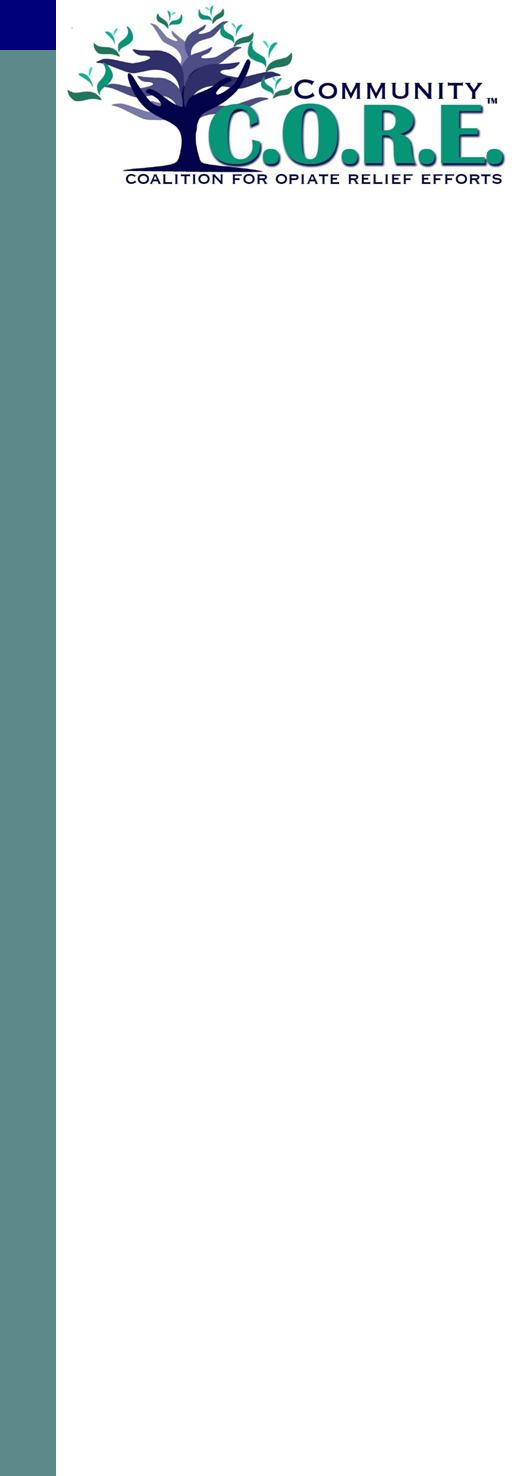 PREVENTION/EDUCATION    Meeting minutesAugust 16, 2017Attendance: Stacey Logwood and Tammy Nicholl/MHDAS Board, Chelsey Holland/Logan Co. FCFC, Deb Metzger/Indian Lake Schools, Nell St. Clair, Cathy Summers and Corinne Riegler/Logan Co. Health Dept. 	1.	Introductions/welcome by Stacey Logwood at 3:32pm2.           Approval of July meeting minutes was motioned by Tammy, seconded by Chelsey, all in favor                              - motion approved. 3.	Youth Sub-committee application updates– 2 applications received to date.A.  Bellefontaine – Tammy reported that traffic flow was not ideal, but 5 applications were handed out. She connected with Allen Huffman, the new MS Resource Officer was trained in the Botvin curriculum.  He was interested in learning more, therefore Ceci connected with him.B. Riverside – Corrine discussed traffic flow issues at Riverside as well. She and Logwood spent time recruiting from the crowd and talking with teachers, Resource officer Gene Stanfield, and Jamee Café (cafeteria worker and youth group advisory at Stony Creek). A sign- up sheet for follow up was utilized – 7 youth signed up.C. Ben Logan – Logwood discussed that Ceci had passed out 10-12 applications prior to her arrival and we had 8 youth sign up. D. Lessons learned – use sign up sheet; remind applicant of deadline 9/8; and how to return application or send it through the guidance counselor.4. Review Logic Model from CORE Funding Team – Tammy discussed the lack of messaging available to all CORE strategy teams, the need for messaging to focus on a public health approach that avoids scare tactics and how the CORE funding committee started a logic model (See handout) for this committee to review. 5.  Botvin LifeSkills Overview – Logwood discussed this evidence-based prevention curriculum (a Blueprints program) that provides multiple doses of prevention education and that is was designed for violence reduction/prevention; she went over the researched reductions seen when implemented to fidelity. She discussed the number of sessions and the scope and sequence for the elementary and middle school program. All trained in LifeSkills can deliver at any grade level as long as they utilize the fidelity model of the curriculum, the teacher manual and adjust for the age of the students’ development. Committee agreed to continue to bring educational information to the team about programs being utilized or considered in Logan County. Thus far, Riverside is implementing in grade 6, Bellefontaine and Indian Lake in grade 6 & 7. Ben Logan is not currently utilizing this program. Logwood to send the Start Talking and Scholastic Over the Counter Medicine Safety Program information to the committee. Nicholl reported that Robin Barton was in contact with Steve Cline of Drug Free Kids for messaging options.6.  Strategic Prevention Framework Grant update – Due to Ceci’s absence, this agenda item was tabled to the 9/20 meeting.7.  Additional business/roundtable – Logwood discussed the opportunity for a member of the committee to attend a prevention conference on 9/26 in Cincinnatti, Deb expressed interest – Logwood to forward out information.  Deb asked Logwood to add Jim Sextone from Hilliker YMCA to the listserve as he expressed interest in joining the team. 			Next meeting: 9/20/17 3:30pm